Городской округ «Закрытое административно – территориальное образование  Железногорск Красноярского края»АДМИНИСТРАЦИЯ ЗАТО г. ЖЕЛЕЗНОГОРСКПОСТАНОВЛЕНИЕ  22.12.2021											 № 2532г. Железногорск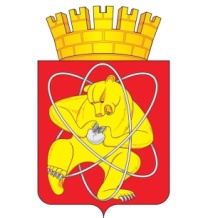 Об утверждении программы профилактики рисков причинения вреда (ущерба) охраняемым законом ценностям при осуществлении муниципального контроля в сфере благоустройства на территории ЗАТО Железногорск на 2022 годРуководствуясь Федеральным законом от 06.10.2003 № 131-ФЗ «Об общих принципах организации местного самоуправления в Российской Федерации», Федеральным законом от 31.07.2020 № 248-ФЗ «О государственном контроле (надзоре) и муниципальном контроле в Российской Федерации», Постановлением Правительства РФ от 25.06. 2021 № 990 «Об утверждении Правил разработки и утверждения контрольными (надзорными) органами программы профилактики рисков причинения вреда (ущерба) охраняемым законом ценностям», решением Совета депутатов ЗАТО г. Железногорск от 28.09.2021 № 11-118Р «Об утверждении Положения о муниципальном контроле в сфере благоустройства на территории ЗАТО Железногорск», Уставом ЗАТО Железногорск,ПОСТАНОВЛЯЮ:1.	Утвердить программу профилактики рисков причинения вреда (ущерба) охраняемым законом ценностям при осуществлении муниципального контроля в сфере благоустройства на территории ЗАТО Железногорск на 2022 год.2.	Отделу общественных связей Администрации ЗАТО г. Железногорск (И. С. Архипова) разместить настоящее постановление на официальном сайте городского округа «Закрытое административно-территориальное образование Железногорск Красноярского края» в информационно-телекоммуникационной сети «Интернет».3.	Управлению внутреннего контроля Администрации ЗАТО г. Железногорск (Е. Н. Панченко) довести настоящее постановление до всеобщего сведения через газету «Город и горожане».4.	Контроль над выполнением настоящего постановления возложить на первого заместителя Главы ЗАТО г. Железногорск по жилищно-коммунальному хозяйству А. А. Сергейкина.5.	Настоящее постановление вступает в силу после его официального опубликования.Глава ЗАТО г. Железногорск							И. Г. КуксинПриложениек постановлению Администрации ЗАТО г.Железногорскот 22.12.2021 № 2532ПРОГРАММА профилактики рисков причинения вреда (ущерба) охраняемым законом ценностям при осуществлении муниципального контроля в сфере благоустройства на территории ЗАТО Железногорск на 2022 год1. Анализ текущего состояния осуществления вида контроля, описание текущего уровня развития профилактической деятельности контрольного (надзорного) органа, характеристика проблем, на решение которых направлена программа профилактики1.1.	Программа профилактики рисков причинения вреда (ущерба) охраняемым законом ценностям при осуществлении муниципального контроля в сфере благоустройства на территории ЗАТО Железногорск (далее — Муниципальный контроль) на 2022 год (далее – Программа профилактики) разработана в соответствии с Положением о муниципальном контроле в сфере благоустройства на территории ЗАТО Железногорск, утвержденным решением Совета депутатов ЗАТО г. Железногорск от 28.09.2021 № 11-118Р.1.2.	Муниципальный контроль осуществляется в отношении граждан, в том числе осуществляющих деятельность в качестве индивидуальных предпринимателей, организаций, в том числе коммерческих и некоммерческих организаций любых форм собственности и организационно-правовых форм (далее — контролируемые лица). 1.3.	Предмет и объекты Муниципального контроля определены Положением о Муниципальном контроле, утвержденным решением Совета депутатов ЗАТО г. Железногорск от 28.09.2021 № 11-118Р.1.4.	Сведения о проведенных мероприятиях по муниципальному контролю в сфере благоустройства на территории ЗАТО Железногорск в 2021 году.В 2021 году мероприятия в рамках профилактики рисков не проводились.2. Цели и задачи реализации Программы профилактики2.1.	Программа профилактики направлена на достижение следующих основных целей:а)	стимулирование добросовестного соблюдения обязательных требований всеми контролируемыми лицами;б)	устранение условий, причин и факторов, способных привести к нарушениям обязательных требований и (или) причинению вреда (ущерба) охраняемым законом ценностям;в)	создание условий для доведения обязательных требований до контролируемых лиц, повышение информированности о способах их соблюдения.2.2.	Задачами Программы профилактики являются:а)	укрепление системы профилактики нарушений рисков причинения вреда (ущерба) охраняемым законом ценностям.б)	повышение правосознания и правовой культуры юридических лиц, индивидуальных предпринимателей и граждан.в)	оценка возможной угрозы причинения вреда (ущерба) охраняемым законом ценностям, выработка и реализация профилактических мер, способствующих ее снижению.г)	выявление факторов угрозы причинения, либо причинения вреда (ущерба) охраняемым законом ценностям, причин и условий, способствующих нарушению обязательных требований, определение способов устранения или снижения угрозы.3. Перечень профилактических мероприятий, сроки (периодичность) их проведения4. Показатели результативности и эффективности Программы профилактики Для оценки мероприятий по профилактике нарушений и в целом настоящей Программы профилактики устанавливаются следующие отчетные показатели:№ п/пВид профилактического мероприятияСрок (периодичность) проведения мероприятияПодразделения и (или) должностные лица, ответственные за реализацию1.Информирование контролируемых лиц и иных заинтересованных лиц по вопросам соблюдения обязательных требований посредством размещения на официальном сайте городского округа «Закрытое административно-территориальное образование Железногорск Красноярского края» в информационно-телекоммуникационной сети «Интернет» и поддержания в актуальном состоянии:1) текстов нормативных правовых актов, регулирующих осуществление Муниципального контроля;2) сведений об изменениях, внесенных в нормативные правовые акты, регулирующие осуществление Муниципального контроля, о сроках и порядке их вступления в силу;3) перечня нормативных правовых актов с указанием структурных единиц этих актов, содержащих обязательные требования, оценка соблюдения которых является предметом Муниципального контроля, а также информации о мерах ответственности, применяемых при нарушении обязательных требований, с текстами в действующей редакции;4) настоящей Программы профилактики;5) исчерпывающего перечня сведений, которые могут запрашиваться контрольным органом у Контролируемого лица;6) сведений о способах получения консультаций по вопросам соблюдения обязательных требований;7) сведений о применении контрольным органом мер стимулирования добросовестности контролируемых лиц;8) сведений о порядке досудебного обжалования решений контрольного органа, действий (бездействия) его должностных лиц;9) докладов о Муниципальном контроле;10) иных сведений, предусмотренных нормативными правовыми актами Российской Федерации, нормативными правовыми актами Красноярского края, муниципальными правовыми актамипункты 1-9 — в течение года, по мере изменения; п. 10 – апрель 2022Специалист Администрации  ЗАТО г. Железногорск, к должностным обязанностям которого относится осуществление муниципального контроля  2.Консультирование контролируемых лиц и их представителей по их обращениям по вопросам, связанным с организацией и осуществлением Муниципального контроля.Консультирование в устной или письменной форме по следующим вопросам:1) информация о контрольном органе: местонахождение, контактные телефоны, адрес официального сайта в сети «Интернет», адрес электронной почты, график работы, время приема посетителей;2) организация и осуществление Муниципального контроля;3) осуществление профилактических, контрольных мероприятий, установленных настоящим Положением;4) порядок обжалования действий (бездействия) должностных лиц контрольного органа;5) получение информации о нормативных правовых актах (их отдельных положениях), содержащих обязательные требования, оценка соблюдения которых осуществляется контрольным органом в рамках контрольных мероприятий.Консультирование может осуществляться по телефону, посредством видео-конференц-связи, на личном приеме, либо в ходе проведения профилактических мероприятий, контрольных мероприятий.Консультирование в письменной форме осуществляется в следующих случаях:1) контролируемым лицом представлен письменный запрос о предоставлении письменного ответа по вопросам консультирования;2) за время консультирования предоставить ответ на поставленные вопросы невозможно;3) ответ на поставленные вопросы требует дополнительного запроса сведений.В течение года(при наличии оснований)Специалист Администрации  ЗАТО г. Железногорск, к должностным обязанностям которого относится осуществление муниципального контроля  3.Объявление предостережений о недопустимости нарушения обязательных требований  контролируемым лицам в случае наличия у Администрации ЗАТО г. Железногорск сведений о готовящихся нарушениях обязательных требований и (или) в случае отсутствия подтверждения данных о том, что нарушение обязательных требований причинило вред (ущерб) охраняемым законом ценностям либо создало угрозу причинения вреда (ущерба) охраняемым законом ценностям.Предостережения объявляются в порядке, установленном Положением о Муниципальном контроле на территории ЗАТО Железногорск.В течение года (при наличии оснований)Специалист Администрации  ЗАТО г. Железногорск, к должностным обязанностям которого относится осуществление муниципального контроля  № п/пНаименование показателяВеличина1.Полнота информации, размещенной на официальном сайте городского округа «Закрытое административно-территориальное образование Железногорск Красноярского края» в сети «Интернет», в соответствии с программой профилактики100 %2.Удовлетворенность контролируемых лиц и их представителей консультированием контрольного органа (отсутствие обоснованных жалоб по результатам консультирования)100 % от числа обратившихся3.Количество выданных предостереженийне менее 5 